Assawra - الثورة Site du Mouvement Démocratique ArabeLa phrase"Toutes les 10 minutes, un enfant apatride naît quelque part dans le monde"
(Antonio Guterres, Haut-commissaire pour les réfugiés - Novembre 2014.)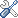 mercredi 5 novembre 2014Parti communiste d'Israël: « Il faut reconnaître la Palestine! » 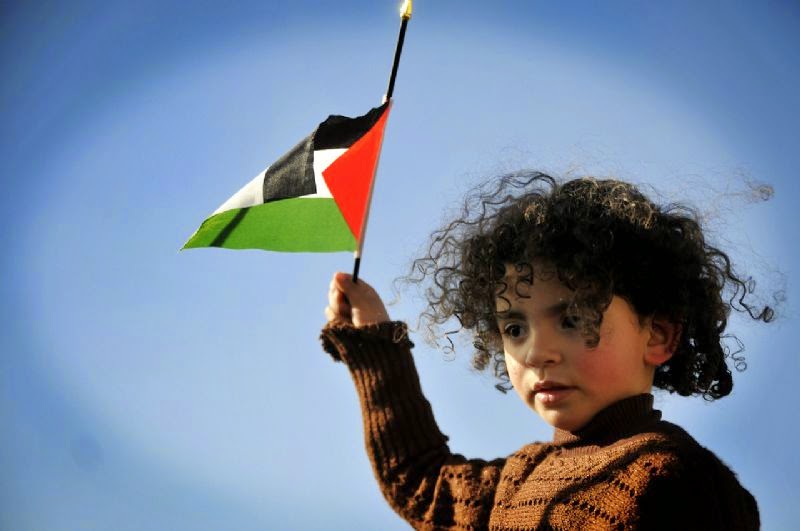 
600 personnalités israéliennes lancent un appel au Parlement espagnol 

    Six cent personnalités israéliennes ont publié cette semaine un appel au Parlement espagnol pour la reconnaissance de l’État palestinien.  Le 14 octobre, le Parlement britannique a approuvé une motion priant instamment le gouvernement britannique de reconnaître l’État palestinien.  La motion parlementaire a été approuvée par 274 voix pour, et 12 contre. Le texte recommande que le gouvernement reconnaisse l’État de Palestine aux côtés de l'Etat d'Israël. Plus de 130 pays ont déjà reconnu la Palestine en tant  qu’État.
    Tout dernièrement, le nouveau Premier ministre suédois, le social-démocrate Stefan Löfven a annoncé son appui à l’État palestinien. Cette semaine, la Russie s’est déclarée disposée à soutenir au sein du Conseil de sécurité des Nations Unies une résolution fixant une date limite pour résoudre la question des "deux États".
Parmi les personnalités israéliennes qui ont lancé l'appel, d’anciens ministres (ou Premier), d'anciens députés de différents partis, des centaines d'universitaires, de diplomates et de militants pacifistes, dont plusieurs prix Nobel. 
Texte de la pétition
Nous, citoyens d’Israël, qui aspirons à voir notre pays connaître la sécurité et la prospérité, nous sommes préoccupés par la permanente paralysie politique, l’occupation, la création de nouvelles colonies qui conduisent à de nouveaux affrontements avec les Palestiniens et compromettent les possibilités de parvenir à un accord. Il est clair que la sécurité d’Israël et son existence même dépendent de l’existence d’un État palestinien aux côtés d’Israël. Notre pays devrait reconnaître l’existence d’un État palestinien et la Palestine devrait reconnaître Israël, conformément aux frontières définies le 4 juin 1967. Votre appui à la reconnaissance de l’État palestinien représentera un progrès dans la voie de la paix et encouragera Israéliens et Palestiniens à mettre un terme à leur conflit ». 

Liste des 600 signataires

Abd Elkader Kanani Research Student 
Abed Kaboub Jurist 
Ada Ravon Lawyer 
Adam Keller Journalist 
Adeeb Awad CEO, Advertising & Media 
Adi Rosenthal Tourism Advisor 
Alex Levac Photographer, Israel Prize Recipient 
Alex Massis Film Producer 
Ali Alasad Advocate, PhD 
Alice Krieger Public Relations 
Alina Edmonds Teacher 
Aliya Strauss BA English Teacher 
Alla Shainskaya PhD 
Alon Confino Professor of History 
Alon Harel Professor of Law 
Alon Liel Former Director General, Ministry of Foreign Affairs, Former Ambassador
Amana Cohen Retired 
Amatzia Weisel Professor of Special Education 
Ami Weinstein Industrialist, founder of "Shivion" 
Amikam Cohen PhD, Biologist 
Amir Agbaria Doctor 
Amir Badran Advocate 
Amir Orian Art Director 
Amir Student Entrepreneur 
Amir Yaari Agricultural Engineer 
Amira Openheimer Clinical Psychologist 
Amiram Goldblum Professor of Computational Chemistry, Founder of "Shivion" 
Amira Ityel Family and Couples consultant 
Amit Leshem Peace Projects Coordinator 
Amnon Fruchtman Physicist 
Amnon Lipzin Tourism 
Amos Goldberg Professor of Jewish History 
Amos Gvirtz Peace Activist 
Amos Ityel Mechanical Engineer 
Amotz Agnon Professor 
Anat Biletzki Professor of Philosophy 
Anat Frankel Education consultant 
Anat Langer-Gal CEO of Middle East in the Negev Institute 
Anat Levin Language Editor 
Anat Matar Academic 
Anat Natasha Camran Counselor 
Anat Rimon-Or Lecturer 
Aner Preminger Cinema Professor and Filmmaker 
Angela Godfrey-Goldstein Peace Activist & NGO director 
Anuar Hasan Art 
Arie Arnon Professor of Economics 
Arie Geronik Lecturer 
Arie Plat Community Consultant 
Arie Stern Pensioner 
Ariel Hanaor PhD, Civil Engineering 
Ariel Niezna MBA, Lebanon border Settlement 
Ariella Be'eri Ben-Yishai Lecturer, PhD 
Arnon Avni Graphics, Kibbutz Nirrim – Gaza Border 
Arza Apelroit Dr. 
Agi Mishol Poet 
Asaaf Akram Metal Contractor 
Assaf Moskowitz 
Asher Fisch Musician, Conductor and Pianist 
Avi Berg Social Activist 
Avi Glezerman Dr., Corporate Executive 
Avi Mograbi Film Director, Konrad Wolf Prize 
Avihai Steller Researcher 
Avinoam Ben-Shaul Professor 
Avinoam Koren Song writer 
Avishai Margalit Israel Prize, Professor of Philosophy 
Avital Spivak Lecturer 
Avner Ben-Amos Professor of History 
Avner Cohen Lecturer 
Avner de Shalit Professor of Political Science 
Avner Gvariahu 
Avner Katz Professor 
Avner Mart Inventor 
Avraham Burg Former Chair of the Israeli Parliament and Head of Jewish Agency 
Avraham Frank PhD, Education 
Avraham Oz Professor 
Aya Breuer Translator 
Ayelet Lerman Artist 
Azriel Nativ Farmer 
Baruch Minke Professor, recipient of Prince of Asturias Prize for Science 2010 
Baruch Shalev Co-Chair of Peace Making Social Workers 
Bat Sheva Shapira PhD, Editor 
Beate Zilversmidt Publisher 
Ben Rrafael Miriam Clinical Psychologist 
Ben Yeger Therapist & Peace Activist 
Benjamin Arbel Historian 
Benjamin Heifetz Teacher 
Beny Gefen Farmer 
Benzi Keren Industrial and Management Engineer 
Bernard Avishai Professor 
Boaz Gork Lawyer 
Bosmat Gal Dr. 
Carlos Ghindelschi Clerk 
Chaim Gans Professor of Law 
Chen Biran Aldema Therapist 
Cobi Sonnenschein Professor of Physics 
Colman Altman Professor of Physics 
Dafna (Laura) Kaminer Retired 
Dahlia Amit Translator 
Dalia Golomb Teacher 
Dalia Sachs Dr. 
Dan Bavli Lieutenant Colonel (res.) 
Dan Bitan Research 
Dan Haddani Colonel (res.) 
Dan Jacobson Professor 
Dan Miodownik PhD, Political Science 
Dan Wardinon CEO 
Dana Avidar Education 
Dana Bar Ner Lawyer 
Dana Lotan Social Media 
Daniel Bar-Tal Professor, Political Psychologist 
Daniel Eilat MA 
Daniel Kahneman Nobel Prize, Professor 
Daniel Lazare Kibbutz Member 
Daniel Levanon PhD, Scientist 
Daniela Gordon Psychologist 
Daniella Halevi Architect 
Danniel Qeletti Writer 
Danny Karavan Artist and painter, Israel Prize recipient 
Danny Orbach PhD candidate, Historian 
Danny Rosin M.D. 
Daphna Joel Professor 
Daphne Banai Educational Consultant 
David Adler PhD, Poet 
David Blanc Professor of Mathematics 
David Harel Israel Prize, EMET prize Professor of Computer Science 
David Lehrer CEO of the "Arava" Instititue 
David Palma Poet 
David Senesh Dr., Psychologist 
David Tartakover Israel Prize, Artist 
David Zonsheine Software Engineer 
Diana Shoef Producer 
Dikla Ben-Shaul Psychologist 
Dimitry Shumsky Dr. 
Doreet Hopp PhD 
Dorian Levin Artist 
Dorit Eldar PhD, Lecturer 
Dorit Solomon Teacher 
Doron Lieber Agriculture 
Dov Koller Teacher, History and Politics 
Dubi Avigur Secular Rabbi 
Dvora Barkay Psychotherapy 
Edith Zertal Professor 
Edna Hakham-Baskin Editor, MSc 
Edna Kadman Teacher 
Edna Morduch Psychotherapist 
Edna Zaretsky Toledano Group Facilitator, Sociologist 
Edward Eddy Kaufman Professor of Political Science and Conflict Management 
Efraim Davidi Dr., Lecturer 
Efrat Weil-Amit Movement Therapy 
Ehud Bandel Rabbi 
Ehud Spieser Student 
Einat Gutman Combatants for Peace 
Elana Wesley Human Rights Activist, Translator 
Eli Bareket Video Editor 
Eli Caufman History Writer & Journalist 
Eli Kalir Lawyer 
Eli Meshoulam Lawyer 
Eli Safran Tour Guide, Sasa – Lebanon Border 
Eli Shmueli Neurobiologist 
Elie Hoz Tourism 
Elizabeth Freund Dept. of English 
Elizabeth Goldwyn Professor 
Emanuel (Mano) Shaked Brigadier-General (res.) 
Eran Lev Lawyer 
Erella Talmi Musician & Writer 
Erez Krispin CEO, Gurusfeet.com 
Eric Yellin Peace/Technology 
Ester Levanon Mordoch Dr. 
Ester Levinger Professor of Art history 
Eva Jablonka Professor 
Eyal Oron Lawyer & Internal Auditor 
Eyal Raviv Founder, mepeace.org 
Eylon Bavli Retired 
Ezra Mendelsohn Professor, Bialik Prize 
Fawaz Hussein Author, CEO Education Dept., Hurfesh – Lebanon Border 
Gaby Lasky Attorney 
Gad Friedman PhD 
Gad Kaynar Professor of Theatre Studies 
Gadi Stahl Polymer & Plastics Chemistry 
Gadi Sternbach Vintner & Restaurateur 
Gal Rosen Student 
Galia Golan Professor, Former head, Dept. of Political Science 
Galit Hasan-Rokem Professor of Hebrew Literature and Folklore 
Gani Bloch-Tamir Actor and Singer 
Gavriel (Gabi) Salomon Israel Prize, Professor of Education 
Gera De Shalit Advocate 
Gershon Baskin PhD, Head of IPCRI Institute 
Gershon Ben-Shakhar Professor of Psychology 
Gideon Lifshitz Teacher 
Gideon Shelach-Lavi Archeologist 
Gideon Spiro Journalist, Human Rights & Peace Activist 
Gidon medina Professor 
Gil Rimon Entrepreneur 
Gil Talmi Film Composer 
Gila Svirsky Peace and Human Rights Activist 
Gilad Paz Advocate 
Gilad Zamir Lawyer 
Gili Veread Early education Counselor 
Gili Zimhoni Architecture 
Giora Baram Industry Worker 
Hadad Zohara Psychotherapist 
Hadas Feller Freelancer 
Hadassah Haskale Poet, Psychologist 
Hagai Ginsburg Professor 
Hagit Goldstein Industry Worker 
Hagit Lobel Hagai Social Worker 
Haim Baram Writer & Journalist 
Hanna Barag Peace and Human Rights Activist 
Hanna Naiman Nurse 
Hanna Regev Teacher 
Hannah Safran Dr. Of History 
Harai Golomb Professor 
Hava Halevi Gardener 
Haya Nir Fashion 
Hedva Adiri Chief Librarian 
Hilda Wengrowef PhD, Dance Therapist 
Hillel Bardin Retired 
Hillel Schenker Co-Editor of Palestine-Israel Journal 
Hillel Schocken Professor, Architect 
Hubert Law-Yone Professor of Architecture and City Planning 
Idan Segev Professor of Brain Research 
Idit Scwhartz Medical Dr. 
Idit Zertal Professor of History 
Ido Amihai PhD Researcher 
Ido Lam 
Iftach Shavit Film Editor 
Ilan Baruch Former Ambassador to S. Africa & Zimbabwe 
Ilan Saban Dr., Senior Lecturer of Law 
Ilan Sadeh Professor of Computer Science 
Ilan Shtayer Historian 
Ilana Pardes Professor 
Ilana Segal Musician 
Ilana Zilber-Rosenberg PhD, Nutritionist 
Irene Lewenhoff Nurse 
Iris Dotan Katz Clinical Psychologist 
Iris Lerman Psychologist 
Iris Milner Professor of Literature 
Irit Hakim Artist 
Irit Segoli Art 
Irit Shamgar Teacher 
Isaac Yanni Nevo Professor of Philosophy 
Ishay Landa Dr., Historian 
Israel Yuval Professor 
Itamar Shachar PhD candidate 
Itzhak Galnoor Professor of Political Science, former head of Civil Service 
Itzhak Levav Professor, Psychiatrist 
Moshe Ivgy Actor 
Jacob Barnai Professor 
Jacob Shoef Producer 
Jochanan Benbassat Professor of Medicine 
Joel Klemes PhD Biologist 
Joseph Neumann Professor of Biology and Philosophy 
Joseph Zeira Professor of Economy 
Joseph Zernik PhD 
Joshua Sobol Playwright 
Judith Korin Director, Theatre 
Judith Tamir Alexander Technique 
Kate Rosenberg 
Karlos Lewinhoff Journalist 
Klipper Noa Teacher 
Kobi Peterzil Professor 
Kobi Yakobovich Teacher 
Koby Sheffy PhD 
Lana Remez Teacher 
Latif Dori Secretary of the Committee for Israeli-Palestinian Dialogue 
Levi Spectre PhD 
Lior Amihai NGO Worker 
Lior Kay Avishay Social Worker for community transformations 
Lior Tamam Advocate 
Liora Preis Spiritual Support 
Malka Dvir Teacher 
Malka Gerber Teacher 
Marcelo Yarkoni Int. Sales Manager 
Mati Kroin 
Meir Margalit Dr. 
Meir Peleg Musician 
Menachem Brinker Israel Prize, Professor of Literature and Philosophy 
Menachem Golan IT Engineer 
Menachem Klein Professor of Political Science 
Micah Leshem Professor 
Micha Hopp Professor of Epidemiology 
Michael Benyair Former Attorney-General 
Michael Kaminer Film Editor 
Michael Keren Professor of Economy 
Michael Sfard Lawyer, Human Rights 
Michal Belikoff MSc 
Michal Goldberg Clinical Psychology 
Michal Mazor Scientist 
Michal Nitzan 
Michal Paneth Peeg Blogger & Text Editor 
Michal Preminger Psychologist 
Michal Pundak Sagi Therapist 
Michal Ronel Mental Health 
Michal Schechter Internet 
Michal Wertheim 
Mike Arad Retired 
Miky Fissher Teacher 
Miki Kratsman EMET Prize, Photography 
Milli Katz Graffiti Artist Media 
Mira Edelstrin Resource Development 
Mira Livne Occupational Therapist 
Miri Barak Translator 
Miriam Barnai Banker 
Miriam Frank Peace Activist 
Miriam Makin Farmer 
Miriam Patya Microbiology 
Miriam Tal Theatre Specialist 
Mooky Dagan Musician 
Mordechai Bar-On Dr. of History, Former Brigadier-General and former Member of Knesset 
Mordechai Dudai PhD in Biology 
Moshe Glick Retired 
Moshe Kotler Biologist 
Moshe Maoz Professor of Middle-East History 
Moshe Zuckermann Professor 
Mossi Raz Former MK, Chair of Peace Organizations Forum 
Motti Lerner Playwright 
Motty Perry Professor of Economy 
Mucgael Persico Physician 
Muhamad Diab PhD, Co-Chair of Peace Making Social Workers 
Nadav Bigelman Student 
Nadav Weiman Instructor, High School 
Naftali Raz Educator & Tour guide, Chair of Massad 
Nahi Alon Clinical Psychologist 
Nakad Nakad Lawyer 
Naomi Benbassat PhD, Psychologist, Ein-Habsor – Gaza Border 
Naomi Chazan Former MK, Professor of Political Science 
Naomi Raz Early Childhood Educator 
Naphtali Ringel Retired 
Nava Sonnenshein PhD, CEO of School for Peace 
Neta Efroni Retired 
Nili Fisher M.A. 
Nira Kedar Retired 
Nirit Haviv Human Rights NO - Machsom Watch 
Nissim Calderon Professor of Literature 
Niva BenYair Retired 
Niva Segev Kibbutz Beeri – Gaza Border 
Noa Harris GBV 
Noa Hershkovitz Economist 
Noa Michaeli Lawyer 
Noam Sonin Business Development 
Noga Efrati Senior lecturer, MidEast History 
Nomi Erteschik-Shir Professor 
Nomika Zion "Other Voice", Sderot – Gaza Border 
Nura Resh PhD, Sociology 
Nurit Badash Management & Public Politics 
Nurit Lotner Social Worker & Therapist 
Nurit Peled Elhanan Sacharov Prize, Professor of Education 
Nurit Schleifman Dr. 
Nurit Shoor Retired 
Nurit Tolnai Mindfulness workshop facilitator 
Oded Goldreich Professor, Scientist 
Oded Lifshitz Journalist – Nachal-Oz – Gaza Border 
Oded Niv Hotelier 
Ofer Cassif Dr. 
Ofer Prag Films 
Ofira Henig Theater Director 
Ofra Ben Artzi Teacher 
Ofra Goldstein-Gidoni Professor 
Omri Afek Retired 
Omri Feinstein IT Programmer 
Orit Adam Clinical Psychologist 
Orit Dekel Assistant to VP 
Orit Friedland Translator & Editor 
Orit Shochat Journalist 
Orly Feldheim Film maker 
Osnat Bar-Or Lawyer, PhD 
Osnat Bartor Lawyer, PhD 
Pepe Alalu Member of Jerusalem Council 
Pilz Dan CEO 
Pnina Feiler Nurse 
Raaya Rotem Teacher and Lecturer 
Rachel Afek Peace and Human Rights Activist 
Rachel Kaminski Yoga Teacher 
Rachel levkovitz Management 
Rachel London Katz Sculptor 
Rachela Hayut Teacher 
Racheli Bar-or Psychotherapist 
Raffi Lipkin Computer Engineer 
Ram Ben Moshe Academic Editor 
Rama Yacobi Retired 
Rami Ashkar Banker 
Rami Elhanan Peace Maker 
Rami Goldstein Engineer 
Rami Heled Translator 
Ran Cohen Former Minister of Industry & Trade 
Ran Hassin Professor of Hebrew 
Ran Keidar Retired Leut. Colonel 
Raphael Falk Professor 
Raphi Meron Dr., Economist 
Reuven Choshen Business Consultant, M.Sc. 
Reuven Gerber PhD, lecturer & Jewish Philosophy 
Reuven Israeli 
Revital Sela Translator 
Riki Ben-Ami Teacher 
Rivka Machlion MSW, Social Worker 
Rivka Nir 
Rivka Sallum CEO of an NGO 
Rolly Rosen Consultant 
Ron Arzi Industry 
Ron Barkai Professor 
Ron Hoz Professor 
Ron Naaman Professor 
Ron Shahar Professor 
Ron Weiss Economist 
Roni Hammermann PhD 
Ronit Pan Certified Art teacher 
Rony Pisker Teacher, Theatre 
Ruchama Marton Psychiatrist 
Ruhama Shoulsky Graphic Designer 
Ruth Duek Clinical Psychology 
Ruth Frumkin Nurse 
Ruth Hacohen Pinchover Professor of Musicology 
Ruth Tirosh Biblical Researcher 
Ruth Zimmermann-Shahar Medical Doctor & Dental Surgeon 
Ruthy Yarkoni Teacher 
Sagi Frish Student 
Sami Alkalay Marketing & Advertisements 
Sara Carmeli Communication 
Sara Helman Dr. 
Sara Shilon Executive 
Sariel Beckenstein 
Schwartz Idit Dr. Physician 
Shachaf Polakov Photographer 
Shachar Camran Restorator 
Shai Benjamin PhD 
Shai Davidovich Student 
Shalma Orr Teacher 
Sharon Vaknin Artist 
Shay Davidovits Student 
Shay Shohami Adv. 
Shimmy Belikoff MSc Industry & Management Faculty 
Shimon Ben Ari Manager 
Shimon Diga Human Resources 
Shir Darwin Regev Woodworking 
Shirley Racah Public Policy 
Shlomi Hadar Retired 
shlomit breuer Curator 
Shlomit Kedem Translator & Editor 
Shlomit Peled Psychologist 
Shlomit Simon Social-Worker 
Shlomit Yarkoni Social Activist & Organizer 
Shlomo Kav Student 
Shlomo Regev Nonviolence Teacher 
Shmulik Merzel Education 
Shosh Arar Real Estate 
Shosh Goldstein Industry 
Shoshana Fink Psychologist 
Shoshi Inbal Communication 
Shuki Rosenboim 
Shula Wardinon CEO 
Shva halevi Student 
Sidra DeKoven Ezrahi Professor 
Silvio Gutkowski Psychiatrist 
Sinai Peter Theater Director 
Snait Gissis Dr., History of Science 
Sofie livio Microbiologist 
Stern Iris Social Psychologist 
Su Schachter Kibbutz Member 
Sunny Gordon Bar Dr., Psychologist 
Susie Becher Editor 
Tahel Kaminski 
Tal Grinberg Teacher 
Tal Harris Former Executive Director of "One Voice Israel" 
Talia Ariav Student 
Talia Krevsky 
Talila Stan Astrologer 
Talma Bar-Din Feminist Activist 
Talmon Silver Computers 
Tamar Eden Pensioner 
Tamar Gozansky Economist, former Member of Israel Knesset 
Tamar Katriel Academic faculty 
Tamar Paz Pensioner 
Tamar Portnoy Lecturer 
Tamara Sarfatti PhD, History 
Tami Razi PhD Lecturer, History 
Tommy Dreyfus Professor 
Tova Buksbaum Clinical Psychologist 
Tova Rosen Professor 
Tsilli Goldenberg Teacher 
Tuvia Metzer Banker 
Tzipora Banai Teacher 
Tzvi Kesse Organization Consultant 
Udi Gur Teacher 
Uri Avnery Former Member of the Knesset, Journalist 
Uri Katz Professor of Biology 
Uri Segal Symphony Conductor 
Uri Weltman Teacher 
Uri Zaki Fellow, the Emile Zola Chair 
Varda Helled Dr., Pediatrician 
Vardit Shalphi Theatre 
Vered Tzang M.Ba 
Vivian Silver Social Activist; Kibbutz Beeri - Gaza Border 
Yaakov Sharett CEO of Moshe Sharet NGO 
Yael Bassis-Student Consultant in Gerontology 
Yael Bechor Meditation 
Yael Dayan Former MK & Writer 
Yael Medini Literature Editor 
Yael Nadler Shmueli Education Ministry, retired 
Yael Shalem Finance Manager 
Yafa Ben Knaan Teacher 
Yair Doari 
Yair Gramse Analyst 
Yair Inov Economist 
Yair Tzaban Former MK and Minister of Health 
Yaron Cohavi Customs Agent 
Yaron Harel MD, Pediatric Intensive Care physician 
Yaron Kaplan 
Yasmin Amer 
Yeela Raanan Dr., Lecturer of Public Policy, Kisufim – Gaza Border 
Yehoshua Kolodny Israel Prize, Professor of Geology 
Yehoshua Rosin Agronomist 
Yehuda Shaul Student 
Yehudit Elkana Dr. 
Yifat Solel Civil Rights Lawyer 
Yigal Cohen Peace Activist 
Yigal Vishinsky Veterinary Doctor 
Yigal Yahav 
Yitzhak Frankenthal Rabbi 
Yoav Harpaz Engineer 
Yoav Hass Peace Activist 
Yoav Steinberg IT programs developer 
Yona Ben-Tal Engineer 
Yona Pinson Professor, Art History 
Yoram Bilu Israel Prize, Professor 
Yoram Talmon M.D. 
Yori Kandel Ideological Department Coordinator, Kibbutz Movement 
Yossi Amitay PhD, Middle East Studies, former Director of the Academic Center in Cairo 
Yossi Sarid Former Minister of Education & MK 
Yotam Cohen Opera singer 
Yotam Cohen Restaurant CEO 
Yael Novak 
Yuval Dor Professor 
Yuval Eylon Lecturer 
Yuval Halperin Language Editor 
Yuval Limon CEO 
Yuval Lotem Teacher, Film studies 
Yuval Rahamim Chair of NGO 
Yuval Roth Carpenter 
Zeev Sternhell Professor of History, Israel Prize Recipient 
Zeev Zamir Manager 
Zehava Grunfeld Child Specialist 
Zivit Abramson Dr. of Philosophy 
Zohar Chamberlain Regev Human Rights Activist 
Zvi Bentwich Professor of Medicine 
Zvi Tauber Professor

"Non au terrorisme d’État d’Israël" : http://www.petitions24.net/non_au_terrorisme_de_letat_disrael

Deux adresses pour vous inscrire à "Assawra",
la liste de diffusion du Mouvement démocratique arabe:

1 - Assawra3-subscribe@yahoogroupes.fr
ou
2 - as-sawra+subscribe@googlegroups.com Publié par Assawra à 08:00 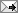 Envoyer par e-mailBlogThis!Partager sur TwitterPartager sur FacebookPartager sur PinterestArticle plus récent Article plus ancien Accueil "Résister à l'occupation, c'est vivre libre"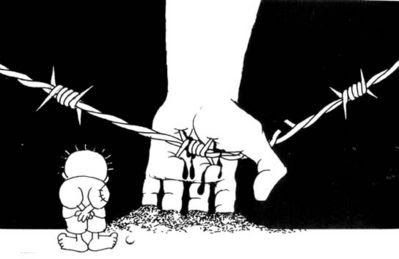 الأغنية - La chansonArticles les plus consultésTunis : Bernard-Henri Lévy accueilli aux cris de "BHL dégage"  Des dizaines de Tunisiens ont manifesté dans la nuit de vendredi à samedi à l'aéroport de Tunis-Carthage contre l'arrivée de ...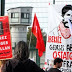 Liberté pour Georges Ibrahim AbdallahLe maintien en détention de Georges Ibrahim Abdallah relève d’un acharnement arbitraire. Il doit être libéré. Le tribunal d'applicati...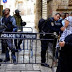 La vieille ville de Jérusalem transformée en camp retranché pour la prière du vendredi La vieille ville de Jérusalem s'est transformée en camp retranché vendredi en vue de la grande prière hebdomadaire musulmane sur l...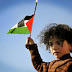 Parti communiste d'Israël: « Il faut reconnaître la Palestine! »600 personnalités israéliennes lancent un appel au Parlement espagnol     Six cent personnalités israéliennes ont publié cette semaine...